2023 Travel Questionnaire Results SummaryDuring Go Green Week 2023, and for the rest of the month of March we asked staff and students participate in a travel questionnaire to get a better understanding of how people travelled to campus.More than 25% of staff participated which gives a reasonable representative sample. Less than 2% of the student population participated with most respondents being UK based (103), 3 EU students and no responses from international students.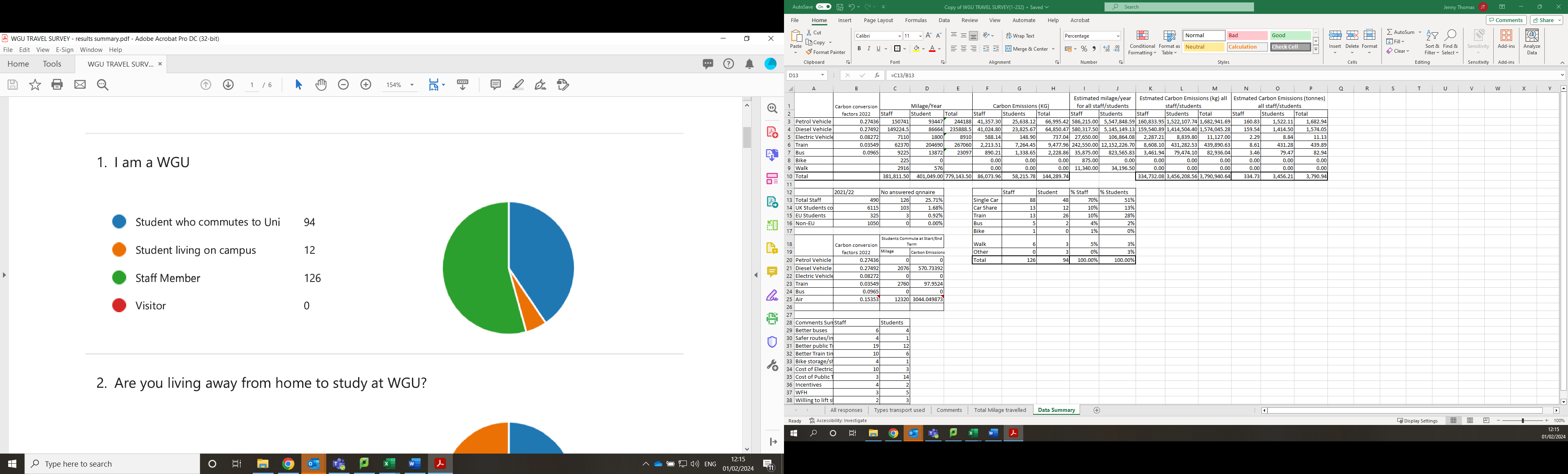 Overall, most staff and students travel to campus 3 days a week or fewer with only 11% of people travelling to campus 5 days a week.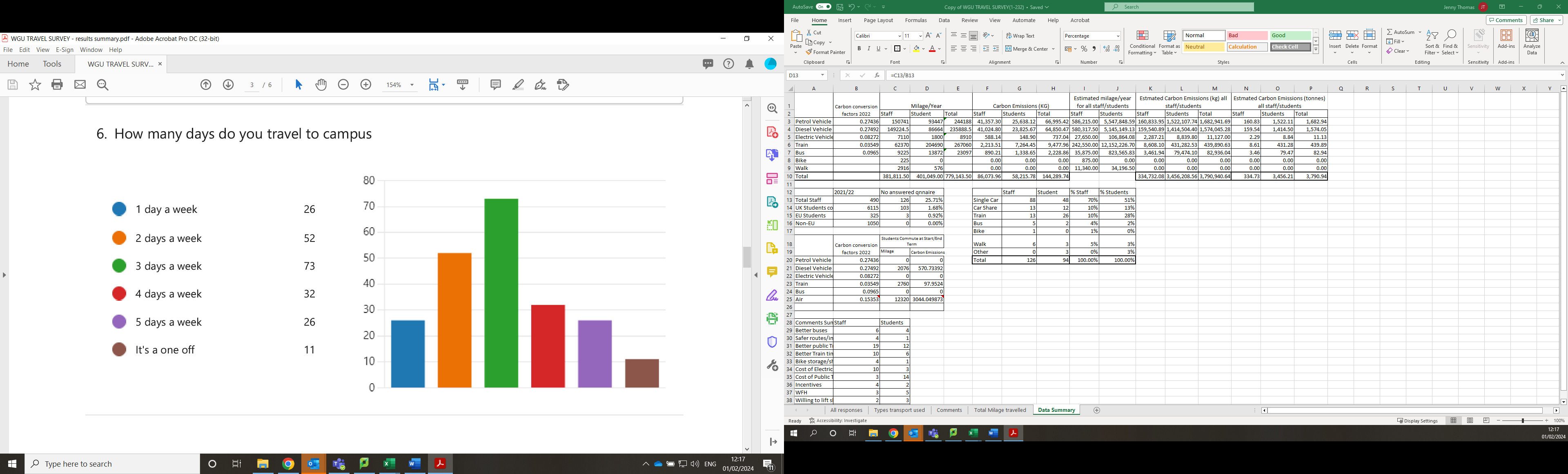 Most staff and students travel to campus by car. Overall, 80% of staff respondents travelled by car and 64% of student respondents. 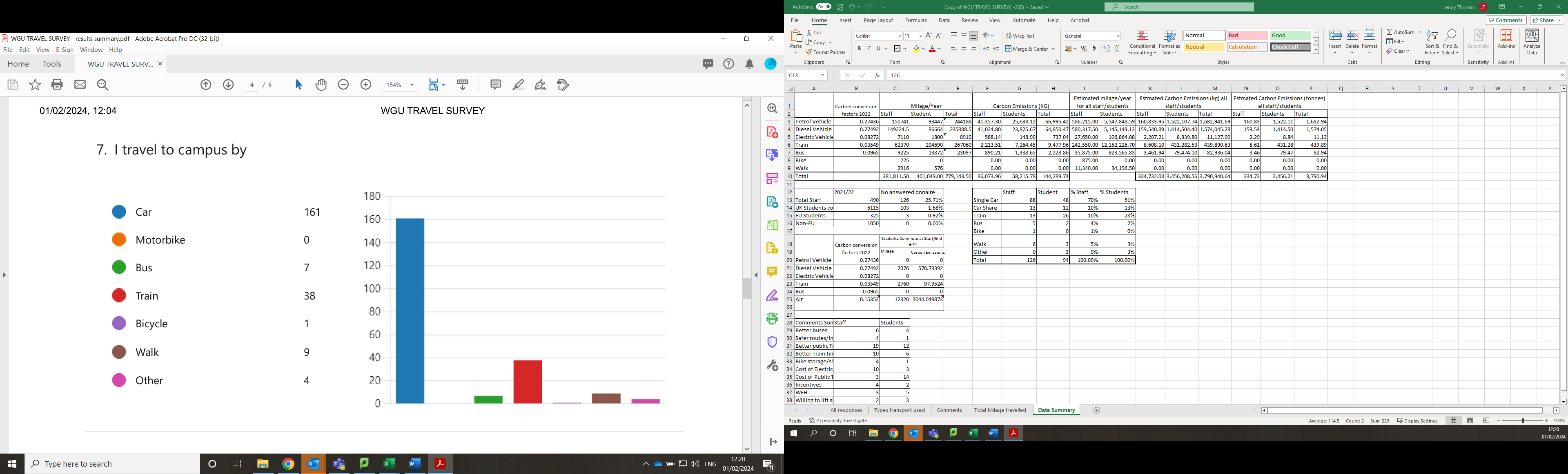 Of those car users, 13% of staff and 20% of students’ car share on a regular basis. Most lifts (83%) are shared between 1 and 3 days a week reflecting the number of days that people come to campus. 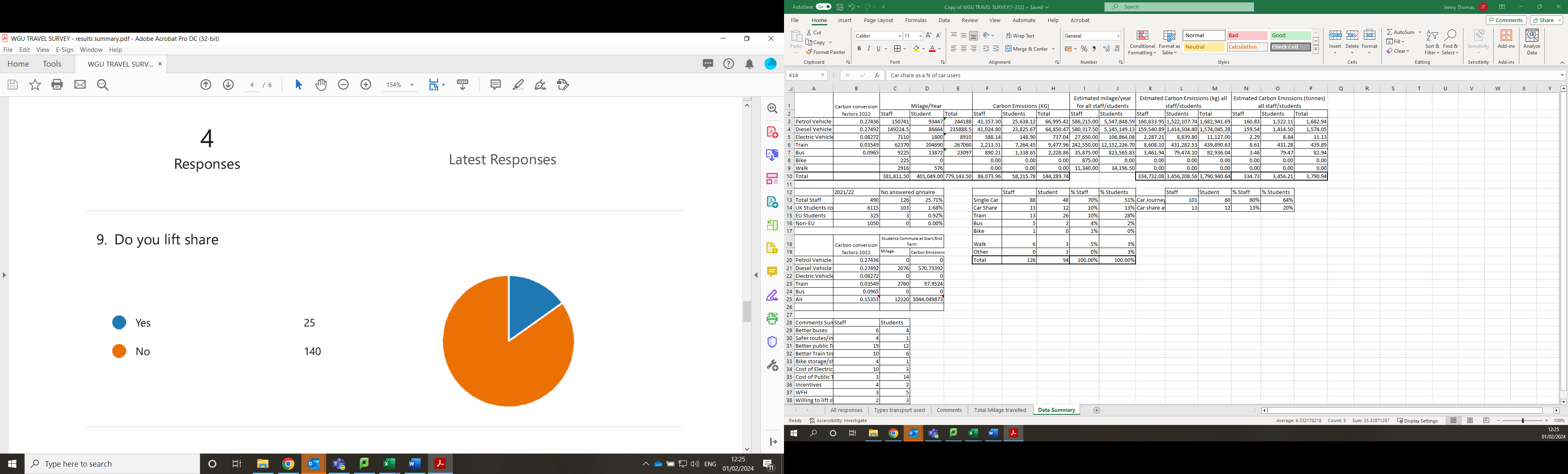 Most vehicles used for commuting are petrol or diesel, with only 3% being electric vehicles. Only 1 electric vehicle user said they used the University charging points.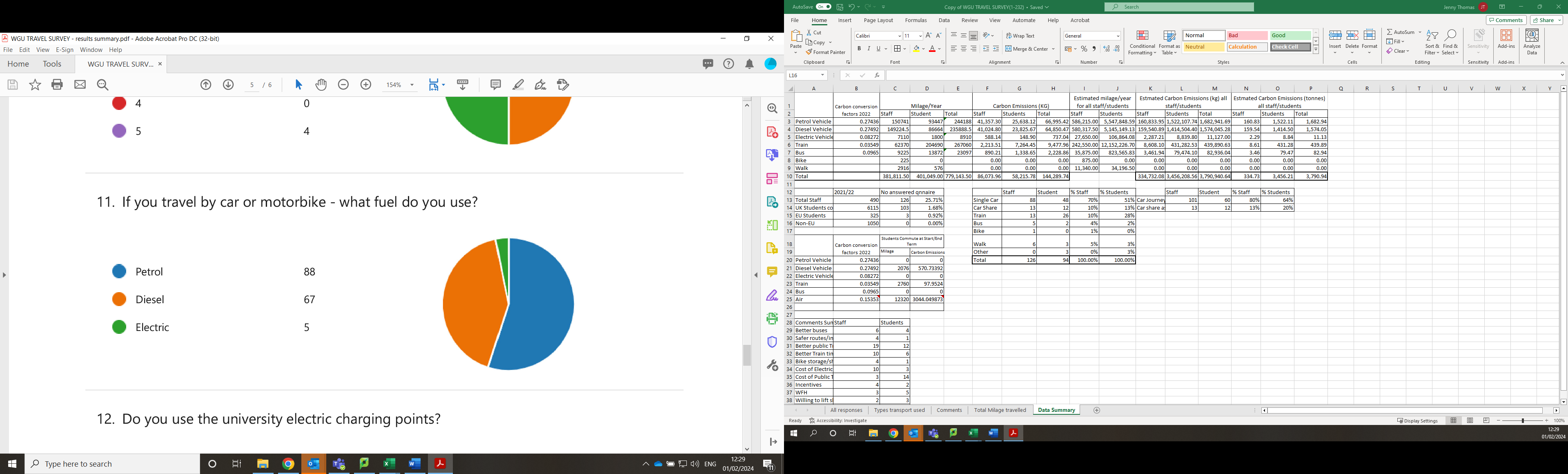 The cost of electric vehicles was cited as a reason for not choosing more sustainable travel options for both staff and students. 15% of staff identified that the cost of electric vehicles was one of the reasons that they didn’t choose more sustainable travel options and 6% of students.Overall, all responses indicated that over 780,000miles were travelled to campus every year, with staff travelling 382,000 miles. Using this figure to extrapolate an estimate of the miles travelled by all staff working at Wrexham University this equates to nearly 1.5 million miles/year travelling just to get to work.It was not possible to make a reasonable estimate student commuting distance due to the low number of respondents in relation to the total student population.There was not enough student data to make a reasonable estimate of the impact of commuting to University on a daily basis or to estimate the impact of travel from their home at the start and end of term for students that live away from home during term time. Ninety-four students indicated they commuted to University and only 12 indicated that they lived away from home to study.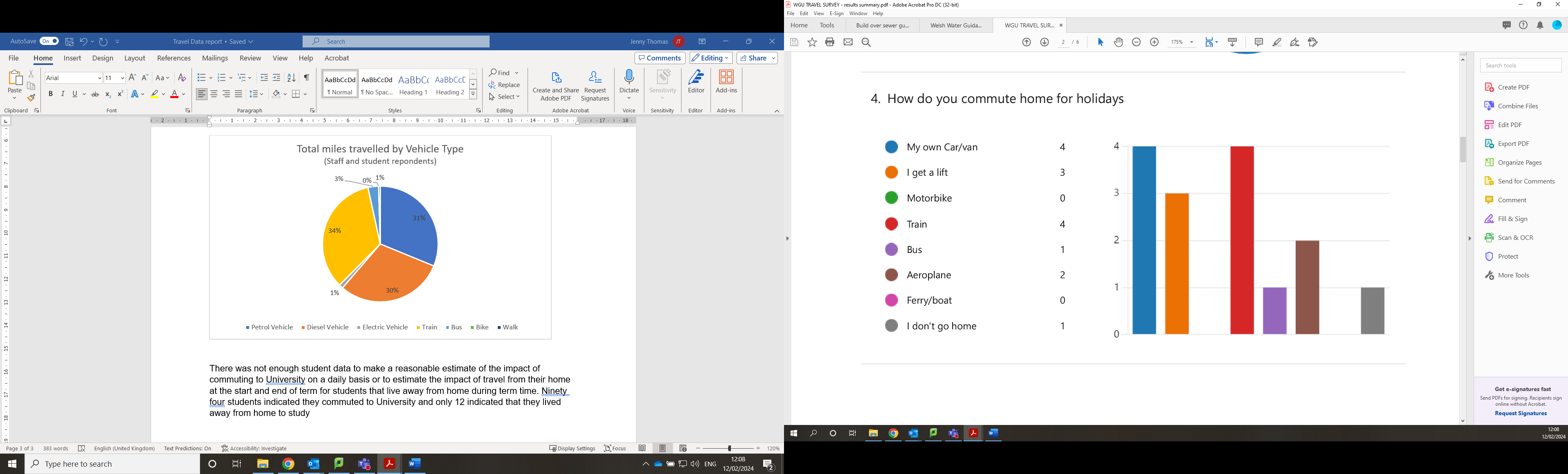 